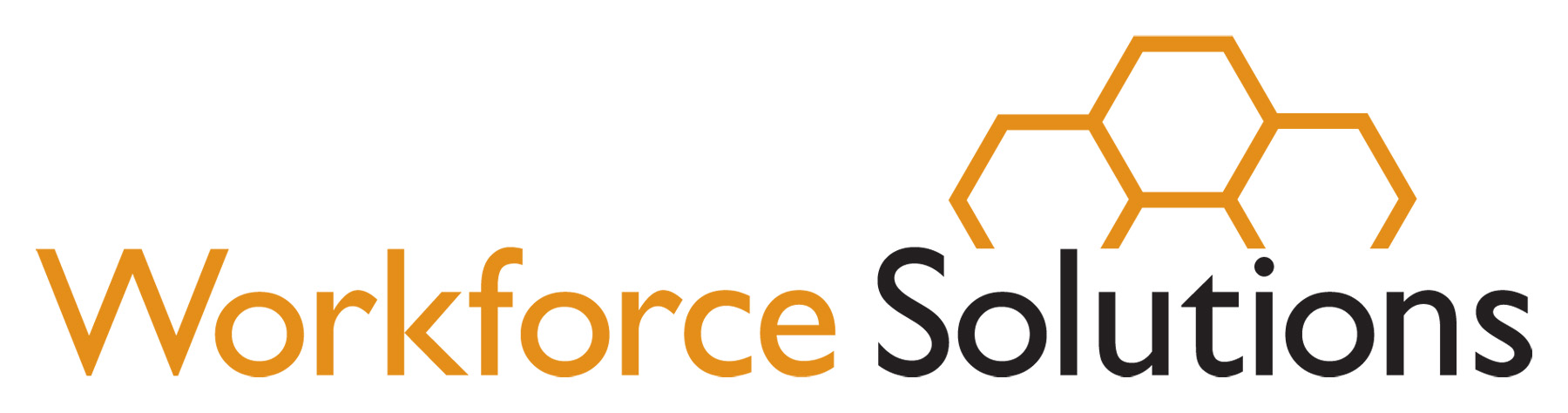 Recipient NameAddressAddress 2City, State ZIPRecipient NameAddressAddress 2City, State ZIPRecipient NameAddressAddress 2City, State ZIPRecipient NameAddressAddress 2City, State ZIPRecipient NameAddressAddress 2City, State ZIPRecipient NameAddressAddress 2City, State ZIP